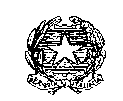 MINISTERO DELL’ISTRUZIONE, DELL’UNIVERSITA’ E DELLA RICERCASCUOLA STATALE SECONDARIA DI PRIMO GRADO “L. PIRANDELLO”97013 COMISOViale della Resistenza, 51 – Tel. e Fax  0932/961245 – C. F. 82002560884e-mail:rgmm00700c@istruzione.itposta elettronica certificata: rgmm00700c@pec.istruzione.itsito web -www.scuolapirandellocomisocircolare n. 50All’attenzione di tutti i docentiLa funzione strumentale Area 4,  prof.ssa Antonella Paparazzo in relazione alle linee programmatiche del POF comunica che le attività progettuali per l’anno scolastico 2014/2015 deliberate dal Collegio docenti sono  le seguenti :Progetto  “LiberaMente” volto alla prevenzione dell’uso di alcool, fumo e delle nuove dipendenze patologiche: classi 3^E- 3^G- 3^I- 3^L Obiettivi:Contrastare tra i giovani dipendenze patologiche da cui può essere sempre più difficile uscire.Proporre agli allievi metodologie e contenuti inerenti una corretta educazione alla salute come valore di rispetto del proprio corpoattraverso attività di informazione e sensibilizzazione , con la collaborazione di esperti esterni ( assistente sociale, educatori, psicologo, informatico ).Progetto ROBOTICA  rivolto alle classi del tempo potenziato con il supporto dell’ esperto esternoObiettivi: Smontare e rimontare semplici oggetti, apparecchiature elettroniche o altri dispositivi comuni.Programmare ambienti informatici e elaborare semplici istruzioni per controllare il comportamento di un robot.Promuovere le attitudini creative negli studenti, nonché la loro capacità di comunicazione, cooperazione e lavoro di gruppo.Concorso “Pace, amore e comprensione”del Lions club :  tutte  le classiConcorso sul Tema“Alimentati bene,  se vuoi vivere meglio”rivolto alleclassi seconde. e 3^G- 3I-3^L del Rotary club ( referente prof.ssa Maria Concetta Guastella )Obiettivi:Sensibilizzare i ragazzi ad affrontare delle giuste scelte alimentari, consapevoli del fatto che è scientificamente provato come una corretta alimentazione può garantire nel tempo, un migliore benessere psico-fisicoCreare  testi in prosa o in versi associati anche a vignetteProdurre disegni o slogan con supporto cartaceo A3 a colori.Realizzare materiale multimediale (PowerPoint o Video)Progetto “La cultura della legalità” presentato dai carabinieri di Vittoria per le classi 1^ e 3^. L'obiettivo è di sviluppare fin dai primi anni dell'adolescenza una cultura della legalità, illustrando ai ragazzi l'organizzazione dell'apparato di pubblica sicurezza e di polizia giudiziaria,  in modo da consentire loro di iniziare a prendere confidenza con le istituzioni e nello specifico con il delicato ruolo di operatore sociale svolto nella quotidianità dal “Carabiniere.Incontri formativiorganizzati in collaborazione con il Servizio di Neuropschiatria Infantiledell’ASP di Vittoria, sulle dipendenze tecnologiche e sui disturbi da dipendenza da internet rivolto alle classi :1^A- 1^I- 2^E-2^G-3^D.7)Giochi matematici: tutte le classi8) Attività di cineforum: tutte le classi.9)Giochi Sportivi Studenteschi ( finanziati dal MIUR -referente prof.ssa Antonella Paparazzo ) :  progetto “Sport e Vita “ volto ad assicurare  lo svolgimento e la promozione di varie attività  sportive,   anche in orario extracurriculare, ai fini della promozione della SCUOLA come centro di aggregazione culturale, sociale e civile del territorio.         Obiettivi:Proporre a tutti gli  studenti  della scuola i Giochi Sportivi Studenteschi come momento di esperienza sportiva, di conoscenza di se stessi, di socializzazione, di interiorizzazione dei valori dello sport.Coinvolgere il maggior numero possibile di alunni, per offrire a tutti una migliore opportunità educativa  e combattere così la dispersione scolastica.10)Mattinate FAI: per  le terze classiE’ un progetto nazionale pensato per rendere i giovani consapevoli del
valore che i beni artistici e paesaggistici rappresentano per il sistema territoriale.
E´ da questa consapevolezza che nasce il progetto promosso dal Fai (Fondo Ambiente Italiano), in
collaborazione con il Ministero dell´Istruzione, dell´Università e della Ricerca - Direzione Generale
per lo Studente, l´Integrazione, la Partecipazione e la Comunicazione.Comiso 05/11/2014 La docente  Antonella Paparazzo								  Il Dirigente ScolasticoProf.ssa Rosaria Costanzo